Publicado en Madrid el 12/12/2019 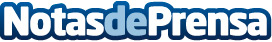 Herbalife Nutrition realiza un taller de BanGol con Aldeas InfantilesA través de esta actividad, Herbalife Nutrition refuerza su compromiso con la mejora de la nutrición en los niños y adolescentes y la promoción de un estilo de vida activoDatos de contacto:José Domingo Guariglia917818090Nota de prensa publicada en: https://www.notasdeprensa.es/herbalife-nutrition-realiza-un-taller-de Categorias: Nacional Nutrición Fútbol Básquet Solidaridad y cooperación http://www.notasdeprensa.es